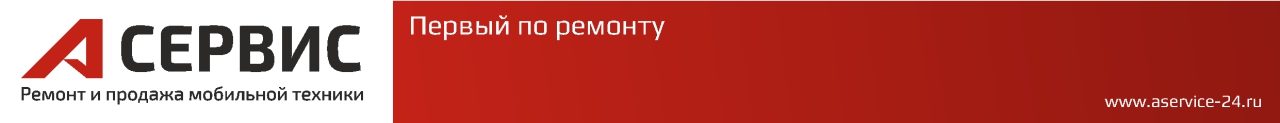 Реквизиты ИП «Бокованов Анатолий Александрович»142108, г. Подольск, ул. Циолковского, 6-12Расчетный счет в валюте РФ № 40802810902090001481 в  АО "АЛЬФА-БАНК" ИНН  503612420314 ОГРНИП 318507400019372БИК 044525593 Корр. счет:  30101810200000000593  в  ГУ БАНКА РОССИИ ПО ЦФОinfo@aservice-24.ru8(495)661-33-04